FORMATIONS 2016-2019 : Master " Direction de Projets ou Établissements culturels, Projets culturels et Diversification des publics " à Mont-Saint-Aignan : formation en cours ( en deuxième année actuellement )2003	CAPES de Mathématiques2000	Maîtrise de Mathématiques 1999 	Brevet d'aptitude aux fonctions d'animateur ( BAFA )1999	Licence de Mathématiques 1998	DEUG de Sciences, mention Mathématiques Informatique et Applications aux Sciences		1996 	Baccalauréat général scientifiqueEXPERIENCES PROFESSIONNELLESDepuis 2003 : Enseignante en MathématiquesD'avril à juin 2017 : Stage en accueil des professionnels pour le festival Viva Cité à Sotteville-lès-RouenOctobre 2016 et octobre 2017 : Bénévole dans le festival Ouest Park ( catering )Juillet 2016 : Bénévole dans les missions OFF du festival Chalon dans la rueDe janvier à juin 2016 : Stage au sein du festival Curieux Printemps organisé par la Métropole Rouen Normandie et la ville de Rouen ( missions de production et d'accueil public )Août 2015 : Bénévole dans le festival Mens Alors ( catering et photographie ) puis bénévole auprès de la compagnie des Frères Georges dans le festival d'Aurillac ( diffusion, montage et démontage de décor ).De 2004 à 2011 : Membre du CA dans l'association des musiques et danses du monde Agogô Percussions ( période au cours de laquelle j'ai eu l'occasion d'être secrétaire puis vice-présidente ).CENTRES D'INTERETIntérêts culturels et artistiques : photographie, arts de la rue, musique, danse, cinéma, théâtre, cirque, clown, bande dessinée, littérature  Pratiques physiques :   danse, piscine, yogaAssociations :   danse, musique, théâtre, chant, photographie, humanitaireVoyages :   Brésil, Maroc, Thaïlande, Cambodge, Etats-Unis, Burkina-Faso, Europe	Estelle SEFRIOUI39 ans15 rue Pillore - 1er étage76000 RouenTéléphone : 06 80 12 84 57Mail : sefrioui.estelle@gmail.comTitulaire du permis BAnglais-Espagnol : niveau Bac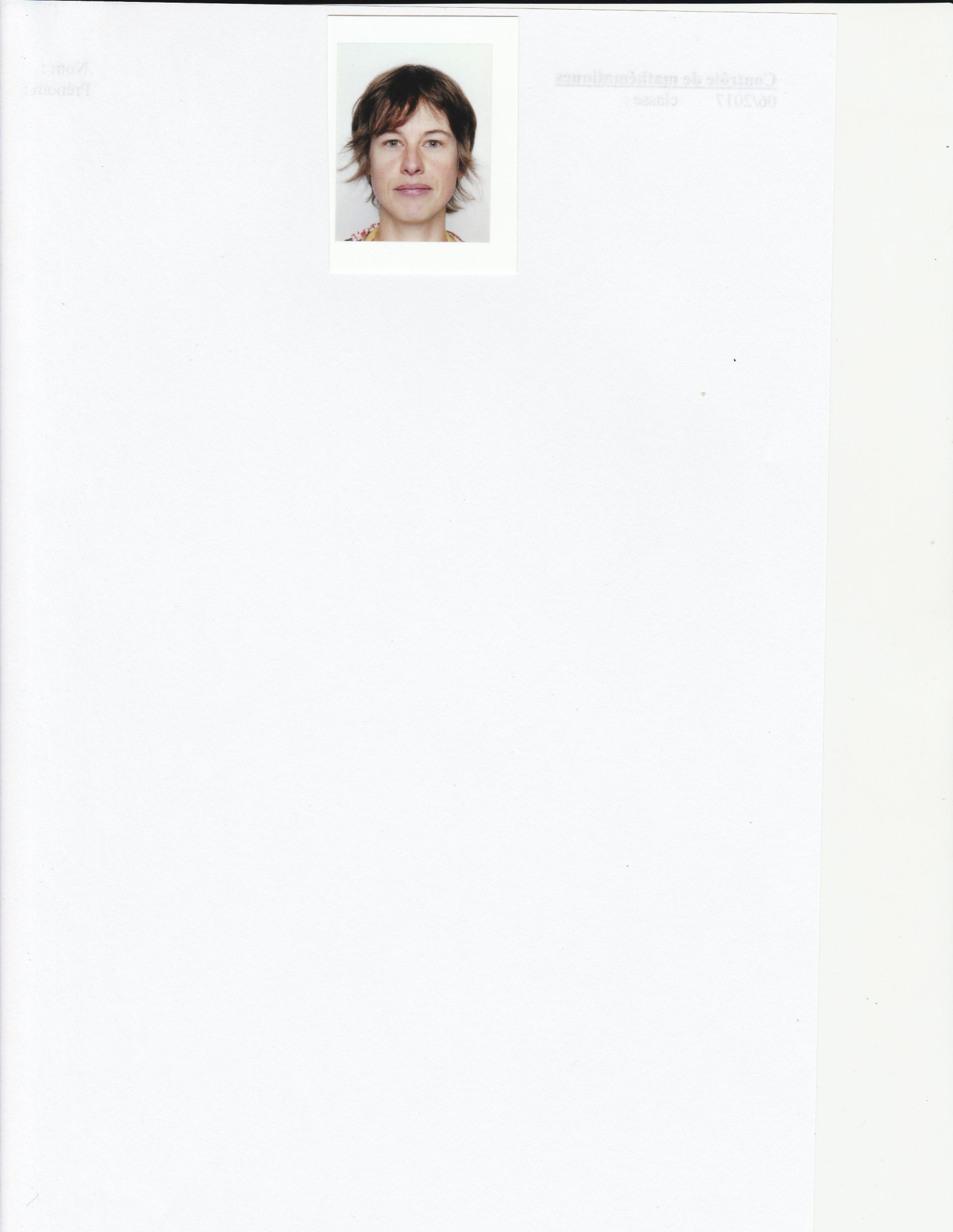 